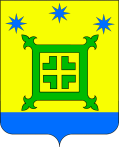 
ПОСТАНОВЛЕНИЕ      АДМИНИСТРАЦИИ  НОВОРОЖДЕСТВЕНСКОГО СЕЛЬСКОГО ПОСЕЛЕНИЯ  ТИХОРЕЦКОГО  РАЙОНА  от 20.03.2019	                          № 26станица НоворождественскаяОб установлении оценочной стоимости посадки, посадочного материала и годового ухода в отношении одной единицы зеленых насаждений на территории Новорождественского сельского поселения Тихорецкого района на 2019 годВ целях расчета размера платы при уничтожении зеленых насаждений на территории Новорождественского сельского поселения Тихорецкого района и на основании Закона Краснодарского края от 23 апреля 2013 года № 2695-КЗ «Об охране зеленых насаждений в Краснодарском крае» п о с т а н о в л я ю:1.Установить оценочную стоимость посадки, посадочного материала и годового ухода в отношении одной единицы зеленых насаждений территории Новорождественского сельского поселения Тихорецкого района на 2019 год (прилагается).2.Общему отделу администрации Новорождественского сельского поселения Тихорецкого района (Мишнева) обнародовать настоящее постановление в установленном порядке и разместить его на официальном сайте администрации Новорождественского сельского поселения Тихорецкого района в информационно-телекоммуникационной сети «Интернет».3.Контроль за выполнением настоящего постановления оставляю за собой.4.Постановление вступает в силу со дня официального обнародования.Глава Новорождественского сельского поселенияТихорецкого района                                                                            П.А. ШитухинОЦЕНОЧНАЯ  СТОИМОСТЬпосадки, посадочного материала и годового ухода в отношении одной единицы зеленых насаждений на территории Новорождественского сельского поселения Тихорецкого района на 2019 годНачальник общего отдела администрации Новорождественского сельского поселенияТихорецкого района                                                                             Е.А.МишневаПРИЛОЖЕНИЕк постановлению администрации Новорождественского сельского поселения Тихорецкого районаот 20.03.2019 № 26Классификация зеленых насажденийСтоимость работ по созданию (посадке) зеленых насаждений (рублей)Стоимость посадочного материала (рублей)Стоимость ухода в течение года (рублей)Субтропические ценные растения, 1 штука2614,9427583,851257,82Деревья субтропические, 1 штука2614,9417239,901257,82Деревья хвойные, 1 штука2614,9413102,331257,82Деревья лиственные 1-й группы, 1 штука1584,696206,36582,01Деревья лиственные 2-й группы, 1 штука1584,694137,57582,01Деревья лиственные 3-й группы, 1 штука1584,692758,38582,01Кустарники, 1 штука570,98413,75422,03Газон, естественный травяной покров, 1 кв. м.291,0013,79372,38Цветники, 1 кв.м.249,63868,89623,39